KLASY SPORTOWE W SZKOLE PODSTAWOWEJ NR 8  IM. JANA PAWŁA II Z ODDZIAŁAMI DWUJĘZYCZNYMI i SPORTOWYMI
PODSTAWY PRAWNE: Rozporządzenie MEN z dnia 15.10.2012 r. w sprawie warunków tworzenia, oddziałów sportowych, szkół sportowych oraz szkół mistrzostwa sportowego (Dz. U. z 2012 r. poz. 1129); Ustawa z dnia 6.12.2013 r. o zmianie ustawy o systemie oświaty oraz niektórych ustaw (Dz. U. z 2014 r. poz.7); Ustawa z dnia 20 lutego 2015 r. o zmianie ustawy o systemie oświaty oraz niektórych innych ustaw (Dz. U. z 2015 r. poz. 357); Rozporządzenie MEN z dnia 27 marca 2017 r. w sprawie oddziałów i szkół sportowych oraz oddziałów i szkół mistrzostwa sportowego (Dz. U. z 2017 r. poz. 671). Rozdział I Postanowienia ogólne 1. Regulamin klasy sportowej ma na celu ustalenie zasad naboru i funkcjonowania klasy sportowej oraz praw i obowiązków, a także odpowiedzialności uczniów i rodziców (prawnych opiekunów) dzieci zakwalifikowanych do tej klasy. 2. Do klasy sportowej przyjmuje się uczniów szkoły podstawowej.3.Naboru uczniów do klasy sportowej dokonuje Komisja ds. Naboru powołana przez dyrektora szkoły. 4. Nabór uczniów do klasy sportowej odbywa się zgodnie z zarządzeniem Burmistrza Polic w sprawie przeprowadzania postępowania rekrutacyjnego i postępowania uzupełniającego.5. Klasa sportowa nie jest objęta rejonizacją, nie obowiązuje w niej ustalony dla szkoły podstawowej obwód szkolny. 6. W Oddziale sportowym są prowadzone zajęcia sportowe obejmujące szkolenie sportowe z w jednym lub kilku sportach, w co najmniej trzech kolejnych klasach szkoły danego typu, dla co najmniej 20 uczniów w oddziale w pierwszym roku szkolenia.  7. Klasa sportowa realizuje program szkolenia sportowego z zakresu  wybranej dyscypliny sportowej w ilości sześciu godzin tygodniowo (w formie zajęć specjalistycznych) równolegle z realizacją programu nauczania wychowania fizycznego, uwzględniającego podstawę programową kształcenia ogólnego obowiązującą w szkole podstawowej w wymiarze czterech godzin tygodniowo. 7. Zajęcia z wychowania fizycznego i poszczególnych dyscyplin sportowych prowadzą nauczyciele posiadający odpowiednie kwalifikacje zgodne z odrębnymi przepisami. 8. Programy nauczania wychowania fizycznego i poszczególnych dyscyplin sportowych wchodzą w skład szkolnego zestawu programów nauczania realizowanego w szkole. 9. Uczniowie uczęszczający do klasy sportowej realizują szkolny plan nauczania opracowany 
na podstawie ramowego planu nauczania dla danego etapu edukacyjnego i zatwierdzony przez dyrektora szkoły. 10. W przypadku okresowej niezdolności do uczestnictwa ucznia w zajęciach wychowania fizycznego w klasie sportowej zostaje on zwolniony z tych zajęć na podstawie decyzji dyrektora szkoły. 11. Choroba trwale uniemożliwiająca realizację zajęć wychowania fizycznego przez ucznia klasy sportowej, wynikła po czasie zapisania ucznia do danej klasy powoduje przeniesienie ucznia do innego oddziału klasowego w porozumieniu z rodzicami/prawnymi opiekunami ucznia.Rozdział II Zasady zapisu do klasy sportowej 1. Kandydat powinien charakteryzować się: a) bardzo dobrym stanem zdrowia, b) wysokim poziomem sprawności fizycznej, c) zadowalającymi wynikami w nauce na miarę możliwości ucznia i zachowaniem godnym ucznia klasy sportowej, d) zdolnością łączenia nauki ze sportem, e) zainteresowaniami sportowymi. 2. Do klasy sportowej może uczęszczać uczeń, który: a) ma bardzo dobry stan zdrowia, potwierdzony orzeczeniem lekarskim wydanym przez lekarza podstawowej opieki zdrowotnej,b) uzyskał pozytywne wyniki prób sprawności fizycznej, c) posiada pisemną zgodę rodziców (prawnych opiekunów). 3. Do szkoły przyjmuje się kandydata spoza obwodu szkoły pod warunkiem, że szkoła dysponuje wolnymi miejscami i nie powoduje to pogorszenia jakości nauki uczniów.  4. Lista osób przyjętych do klasy sportowej będzie dostępna w sekretariacie szkoły.Rozdział III Komisja ds. Naboru 1. Komisja ds. Naboru powołuje dyrektor Szkoły Podstawowej nr 8 im. Jana Pawła II w Policach w celu przeprowadzenia naboru.2. W skład komisji wchodzą : a) wicedyrektor  szkoły jako przewodniczący, b) wyznaczeni nauczyciele wychowania fizycznego. 3. Komisja ds. Naboru: a) dokonuje wstępnej weryfikacji wniosków, b) podaje do wiadomości kandydatom informacje o warunkach kwalifikacji do klasy sportowej, c) prowadzi postępowanie kwalifikacyjne zgodnie z zasadami określonymi w regulaminie, d) przeprowadza test sprawności ogólnej i specjalnej, e) sporządza protokół postępowania kwalifikacyjnego. 4. Komisja ds. Naboru analizuje: a) wnioski o przyjęcie do klasy sportowej wraz ze zgodą na udział w testach sprawnościowych, b) zaświadczenia lekarskie o braku przeciwwskazań zdrowotnych, c) zgody rodziców (prawnych opiekunów) na udział dzieci w rekrutacji do klasy sportowej i na udział w zawodach sportowych, d) ocenia testy sprawności fizycznej kwalifikujące do klasy sportowej,e) dokonuje oceny osiągnięć edukacyjnych i zachowania.Rozdział IV Procedura przyjęcia do klasy sportowej 1. Decyzję o przyjęciu do klasy sportowej podejmuje dyrektor szkoły w porozumieniu z członkami Komisji ds. Naboru. 2. W przypadku większej liczby kandydatów spełniających warunki niż liczba wolnych miejsc w klasie w pierwszym etapie naboru członkowie komisji będą brali pod uwagę, czy kandydat uczył się w Szkole Podstawowej nr 8 im. Jana Pawła II w Policach. Kolejno analizować będą wyniki prób sprawności fizycznej. 
W przypadku równorzędnych wyników uzyskanych w pierwszym etapie, w drugim etapie brane będą pod uwagę łącznie następujące kryteria: a) udokumentowane osiągnięcia sportowe, b) członkostwo w klubie sportowym,3. Terminy naboru do klasy sportowej na rok szkolny podaje dyrektor szkoły na stronie internetowej szkoły.4. Ogłoszenie listy przyjętych do klasy sportowej dzieci, następuje do trzech dni po testach sprawnościowych.Rozdział V Wymagane dokumenty 1. Dokumenty wymagane przy przyjęciu ucznia do klasy sportowej: a) podanie o przyjęcie do klasy sportowej dla kandydatów ze Szkoły Podstawowej nr 8 im. Jana Pawła II w Policach (załącznik nr 1A), b) podanie o przyjęcie do klasy sportowej dla kandydatów spoza Szkoły Podstawowej nr 8 im. Jana Pawła II w Policach (załącznik nr 1B),  c) oświadczenie rodziców /prawnych opiekunów o stanie zdrowia dziecka i zgoda na uczęszczanie dziecka do klasy sportowej oraz udział w zawodach sportowych (załącznik nr 2)d) zaświadczenie lekarskie o braku przeciwwskazań do uprawiania sportu, e) oryginał świadectwa ukończenia klasy (uczeń spoza rejonu szkoły)2. Rodzice /prawni opiekunowie w terminie do dnia 1 września  każdego roku zobowiązani są dostarczyć aktualne zaświadczenie lekarskie o braku przeciwwskazań do uprawiania sportu przez ich dziecko. Rozdział VI Testy sprawności fizycznej ogólnej i specjalnej 1. Kandydaci do klasy sportowej przystępują do testu sprawności fizycznej po uzyskaniu wstępnej akceptacji Komisji ds. Naboru.2. Celem testów jest obiektywna ocena ogólnych i specjalnych umiejętności ruchowych kandydatów, którzy chcą doskonalić swoje umiejętności w klasie sportowej. Rozdział VII Ogłoszenie listy przyjętych do klasy sportowej 1. Do klasy sportowej przyjętych zostanie minimum 20 uczniów (dziewcząt i chłopców), którzy uzyskają największą ilość punktów w teście sprawności fizycznej oraz otrzymają pozytywną opinię Komisji ds. Naboru. 2. Na podstawie opinii Komisji ds. Naboru sporządzona zostanie lista uczniów zakwalifikowanych do klasy sportowej. 3. Decyzję o przyjęciu do klasy sportowej podejmuje dyrektor szkoły po zapoznaniu się
 z protokołem Komisji ds. Naboru. 4.  Rodzicom/prawnym opiekunom przysługuje możliwość wniesienia odwołania od decyzji dyrektora szkoły na piśmie w terminie 3 dni roboczych od daty ogłoszenia listy przyjętych uczniów do klasy sportowej. Odwołanie składa się do dyrektora szkoły. 5. Dyrektor rozpatruje odwołania w terminie 3 dni. Decyzja dyrektora jest ostateczna. Rozdział VIII Prawa ucznia klasy sportowej 1. Uczeń ma prawo korzystać z pomocy dyrekcji, nauczycieli, pedagoga i trenerów klasy sportowej w rozwiązywaniu problemów wynikających z konieczności pogodzenia nauki i sportu, a w szczególności pomocy dydaktycznej w przezwyciężaniu trudności w nauce. 2. Uczeń klasy sportowej ma prawo do korzystania pod opieką nauczyciela ze sprzętu sportowego oraz infrastruktury sportowo-rekreacyjnej szkoły. 3. Absencja ucznia wynikająca z udziału w zawodach sportowych nie jest ujmowana 
w dokumentacji szkolnej jako nieobecność, a odnotowywana jest jako ”zawody”. 4. Uczeń korzysta z praw ucznia wynikających ze Statutu Szkoły Podstawowej nr 8  im. Jana Pawła II w PolicachRozdział IX Obowiązki ucznia klasy sportowej 1. Uczeń zobowiązany jest do przestrzegania statutu szkoły i zasad określonych w regulaminach obowiązujących w szkole. 2. Uczeń zobowiązany jest do realizacji podstawowego wymiaru godzin nauczania. 3. Uczeń klasy sportowej zobowiązany jest dostarczać aktualne badania lekarskie. 4. Uczeń klasy sportowej ma obowiązek uczestniczenia we wszystkich turniejach i zawodach sportowych, do których zostanie powołany jako reprezentant szkoły. 5. Uczeń klasy sportowej ma obowiązek samodzielnie uzupełnić wszystkie braki w nauce wynikające z jego nieobecności na lekcjach z powodu uczestniczenia w zawodach i turniejach. 6. Uczeń klasy sportowej zobowiązany jest do przestrzegania zasad BHP w trakcie trwania zajęć, troski o sprzęt sportowy, rozliczenia się z pobranego sprzętu, (a w przypadku utraty do ponoszenia odpowiedzialności materialnej za sprzęt) oraz do przestrzegania regulaminu korzystania z sali gimnastycznej i innych obiektów sportowych. 7. Za złe zachowanie lub niezadowalające wyniki w nauce uczeń klasy sportowej na wniosek nauczyciela danego przedmiotu w porozumieniu z nauczycielem wychowawcą, za zgodą Rady Pedagogicznej, może zostać zawieszony w rozgrywkach lub treningach do czasu poprawy. 8. Uczniowie, którzy nie podnoszą własnego poziomu sportowego lub nie kwalifikują się 
do dalszego szkolenia, na wniosek nauczyciela wychowania fizycznego klasy sportowej mogą zostać przeniesieni za zgodą dyrektora szkoły do oddziału działającego na zasadach ogólnych. Przeniesienie to odbywa się od nowego półrocza lub roku szkolnego. 9. Uczeń klasy sportowej sprawiający szczególne trudności wychowawcze, negatywnie wpływające na pozostałych uczniów, może zostać przeniesiony przez dyrektora szkoły do klasy równoległej ogólnej. Rozdział X Postanowienia końcowe 1. W przypadku wolnych miejsc w klasie sportowej decyzję o dodatkowym postępowaniu rekrutacyjnym podejmuje dyrektor szkoły.2. Regulamin wchodzi w życie z dniem podpisania. 3. W przypadkach budzących wątpliwość ostateczna interpretacja zapisów regulaminu należy do dyrektora szkoły. Police, 24.01.2020 r. Załączniki: 1. Wzór wniosku o przyjęcie do klasy sportowej.2. Wzór oświadczenia, zgody rodzica. 3. Punktacja do testów sprawnościowych.Załącznik 1A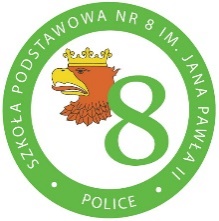 DEKLARACJA PRZYSTĄPIENIADO TESTÓW SPRAWNOŚCI FIZYCZNEJkwalifikującego do klasy sportowej w Szkole Podstawowej nr 8 im. Jana Pawła II w Policach………………………………………………………………………………………………imię nazwisko uczniauczeń klasy …….. w Szkole Podstawowej nr ……  w ……….………………… PESEL………………..…..…..……………….. Deklaruję chęć przystąpienia do testów sprawności fizycznej, który odbędzie się 
………………………………………… w siedzibie szkoły przy ul. Piaskowej 99Nr telefonu kontaktowego do rodzica/prawnego opiekuna ………………………………………… ………………………………………………   …………………………………………………………data złożenia deklaracji 				   podpis rodziców/ prawnych opiekunów Zgodnie z art. 13 Ogólnego rozporządzenia o ochronie danych osobowych z dnia 27 kwietnia 2016 r. (Dz. Urz. UE L 119 z 04.05.2016) informuję, iż:1) administratorem Pani/Pana danych osobowych jest Dyrektor Szkoły Podstawowej Nr 8 im. Jana Pawła II z Oddziałami Dwujęzycznymi i Sportowymi w Policach przy ul.  Piaskowej 99, tel: 91/4324880, mail: sp8@police.pl ;2) kontakt z Inspektorem Ochrony Danych - iodo@ecrklex.pl;3) Pani/Pana dane osobowe przetwarzane będą w celu realizacji ustawowych zadań placówki oświatowej - na podstawie art. 6 ust. 1 lit. c ogólnego rozporządzenia o ochronie danych osobowych z dnia 27 kwietnia 2016 r. oraz na podstawie art. 9 ust.1 lit. g ogólnego rozporządzenia o ochronie danych osobowych z dnia 27 kwietnia 2016 r.;4) odbiorcami Pani/Pana danych osobowych będą wyłącznie podmioty uprawnione do uzyskania danych osobowych na podstawie przepisów prawa;5) Pani/Pana dane osobowe przechowywane będą w czasie określonym przepisami prawa, zgodnie z instrukcją kancelaryjną;6) posiada Pani/Pan prawo do żądania od administratora dostępu do danych osobowych, ich sprostowania lub ograniczenia przetwarzania;7) ma Pani/Pan prawo wniesienia skargi do organu nadzorczego;8) podanie danych osobowych w zakresie wymaganym ustawodawstwem: Kodeks postępowania administracyjnego, ustawa – Prawo oświatowe  jest obligatoryjne.Załącznik 1B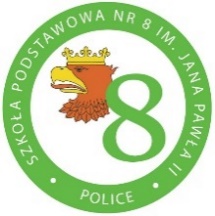 ZGODA RODZICAWyrażam zgodę na uczęszczanie mojego dziecka ………………………………………….do klasy sportowej w latach ……………………………. oraz na jego udział w treningach 
i zawodach sportowych. Zobowiązuję się do ścisłej współpracy z wychowawcą klasy i nauczycielem wychowania fizycznego.Oświadczam, że nie ma przeciwwskazań zdrowotnych do uczęszczania dziecka do klasy sportowej.Zobowiązuję się dostarczyć zaświadczenie lekarskie o stanie zdrowia dziecka do 1 września każdego roku szkolnego.………………………………………………..(data i podpis rodziców/prawnych opiekunów)